Advantages to Geoscience and Disaster Response from the QuakeSim Implementation of Interferometric Radar Maps in a GIS Database System.Jay Parker (1), Andrea Donnellan (1), Margaret Glasscoe (1), Geoffrey Fox (2), arlon Pierce (2), Yu Ma(2) (1) Jet Propulsion Laboratory, California Institute of Technology, 4800 Oak Grove Drive, Pasadena, CA 91109, USA (email: Jay.W.Parker@jpl.nasa.gov; phone: +1-818-354-6790; fax: +1-818-393-4965)(2) Indiana University, 2719 East 10th Street, Bloomington, IN 47408, USA© 2013. All rights reserved.Short title: Advantages from Implementation of Radar Maps in GIS SystemAbstract:High-resolution maps of earth surface deformationare available in public archives for scientific interpretation, but primarily as bulky downloads.  have been tedious. QuakeSim has implemented an archive of UAVSAR data in a web service and browser system based on GeoServer (http://geoserver.org).  This supports a variety of services that supply consistent maps, raster image data, and GIS objects including standard earthquake faults.  Browsing the database is supported by initially displaying GIS-referenced thumbnail images of the radar displacement maps. Access is also provided to image metadata and links for full file downloads, when desired. One of the most widely used features is the QuakeSim Line-Of-Sight profile tool, which calculates the radar-observed displacement (from an unwrapped interferogram product) along a line specified through a web browser.  Displacement values along a  are updated to a plot on the screen as the user interactively redefines the endpoints of the line and the sampling density. The profile and also a plot of the ground height are available as ascii text files for further examination, without any need to download the full radar file.  Additional tools allow the user to select a polygon overlapping the radar displacement image, specify a downsampling rate, and extract a modest sized grid of observations for display or for inversion, for example with the QuakeSim Simplex inversion tool which estimates a consistent fault geometry and slip model.Keywords: radar interferometry, disaster response, earthquakes, geographic information systems (GIS)1.Introduction Interpretation of geodetic measurements and images is an international activity.  Hazardous local expressions of tectonic movements include earthquakes, volcanic eruptions and landslides.  All of these expressions have a catastrophic phase that is preceded by a slow subtle build up which in many cases can be characterized by detectable deformation at the Earth’s surface, revealed in geodetic images such as interferometric radar.  Post-event deformation is important to monitor, as it may give warning of secondary effects such as triggered earthquakes, landslides, or localized strain that can damage regional infrastructure such as bridges and dams.  Applications may be broadly categorized as geoscience (providing insight in the physical processes causing the deformation) and disaster response (developing a risk reduction strategy based on accumulated geodetic information and infrastructure maps).  Repeat-pass interferometry from air or space produces high-resolution maps of surface deformation, a rich source of precision measurements that can distinguish models of underground sources including volcanic inflation and earthquake processes.  But with typical data archives of hundreds to thousands of files, describing maps that exceed 100 megapixels and contain multiple gigabytes of data, systems must be developed that enable visual browsing of available images and preliminary detailed examination of subsets of images without full-file downloads, from mobile platforms in times of crisis.  Such a system should also support Geographical Information Systems (GIS) operations so that for example InSAR data  can be compared to local infrastructure locations. NASA’s QuakeSim project to bring together geodetic benchmark (GPS) data, geodetic mapped images based on interferometric radar, and other data into a public web environment that include interpretive tools.  These tools include stress-strain models, pattern analysis, fault models, and forecast probability maps, fault slip estimation based on inversion of surface deformation, all integrated in an interactive map-overlay display.The largest data set available through QuakeSim is the collection of interferograms collected by UAVSAR (Unpiloted Aerial Vehicle - Synthetic Aperture Radar), a NASA L-band imaging radar carried under a Gulfstream III Aircraft [Rosen et al, 2006].  New data are accumulating as the project proceeds, indicating need for an automated update process.  As of October 201 there are over strip images of data (roughly 20 x 100 km in extent) which have been made available, frequently overlapping each other when displayed on a map, sometimes ten strips covering a given point on the grounddistinguished by the pairs of collection times and the aircraft viewing direction.  So selecting a strip of interest with a map tool is unwieldy; displaying strip metadata in a table has also proved unhelpful. Early users of UAVSAR data attempted to download all data remotely useful, to explore and identify promising strips using local tools.  But as data piles up, the download times become prohibitive; even one strip with associated data is painful to download to a mobile device or across a limited wireless connection. In order to support interpretation, even at the early exploration stage, radar images must be displayed with georeferenced features such as faults, seismicity and regional infrastructure as optional layers on a common map.  2.UAVSARThe UAVSAR system uses  GPS-guided flight technique to precisely revisit a past , and so create a high definition georeferenced interferogram (with pixel size roughly 7 m). the digital elevation map used in processing, the reflectivity map for each pass KML images of eachat full and reduced resolution.  Typical deformation image files may be 120 MB, sensitive enough to detect fault slip2.1 El Mayor Cucapah M7.2 April 4 2010 eventIn order to capture deformation due to an earthquake, a flight path must be established and data collected in an initial flight before the main shock; hence it is a matter of earthquake forecasting and luck.  The first such event captured by UAVSAR is the EL Mayor-Cucapah M7.2 earthquake, which occurred in Baja California Norte, Mexico, April 10, 2010, months after data collection along a strip at the southern edge of California (USA) on October 21, 2009.  UAVSAR was tasked to collect repeat-pass data April 13, 2010, nine days after the April 4 event. Although the rupture was in Mexico, the resulting deformation map of the strip across the border reveals surface motion as high as 80 cm away from the radar’s point of view.  [Fig 1a].  A closer look shows regions , indicating slip on previously unknown faults, approximately perpendicular to the main rupture. [Fig1b].a)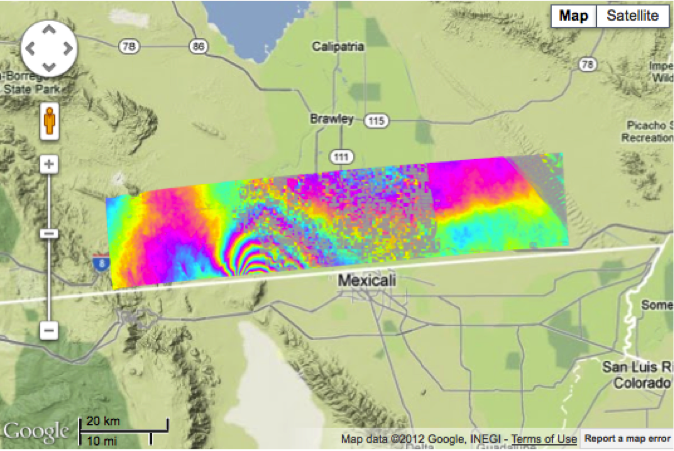 b)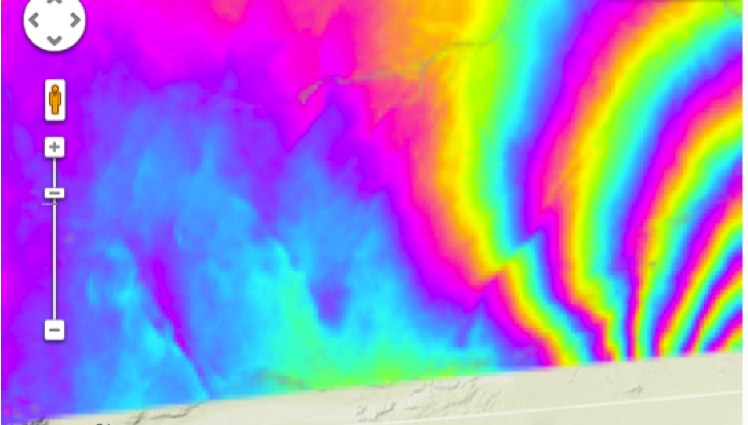 Figure 1 a)  QuakeSim map-based display of El Mayor-Cucapah coseismic deformation viewed by UAVSAR.  One cycle of color indicates 12 cm deformation with respect to the radar point of view. Rapidly changing color region indicates 80 cm deformation (radar direction) at south edge of image. b) Zoom of Figure 1a image centered west of rapidly changing color region. Several dislocations appear in this image, some trending northwest, others northeast.2.2 Semi-global image set UAVSAR flights have been concentrated in California due to its susceptibility to damaging earthquakes, but images available through Quakesim [Donnellan et al, 2012a, Donnellan et al, 2012b; http://quakesim.org] cover volcanic regions of the Pacific Northwest, Alaska, Hawaii, Central America and Iceland.  Slow landslide features may be found in images of Colorado as well as California.  Other data collections focus on more specialized science objectives. A key part of the science process is the data exploration phase.  Most often the investigator seeks images indicating a particular kind of deformation, such as or landslides.  This requires careful examination of images, with location of known structures and times of collection in view.  Usually it takes a skilled eye to determine if seeming deformation is due to the process of interest, or some interfering feature such as subsidence or image distortion from atmospheric watera local change in atmospheric refractive index may masquerade as a deformation of the reflecting surface.  Background information such as fault locations or hillside slope helps exploration, whether to mark a strip of image data for download and further analysis.2.3 Data transfer times drive need for subletting, cross-sections When an image is selected for further analysis, including download to a local platform for detailed study with specialized tools, more than the deformation image is usually needed.  A typical case required 7 GB for a complete data image including layers such as correlation data.  Such a complete download requires 1.5 hours for typical 1 MB/s link.  Often a wireless link will be much slower perhaps 70 kB/s: in that case a prohibitive 1 day is necessary.  helps in two main ways: first, the user may request one pixel to represent a local block of pixels (downsampling the image, either by averaging or by selecting the center pixel).  Second, the user may specify a KML polygon, so that the script will return only pixels within that polygon.  Such reductions in data transfer drastically reduce the time to download a partial image.   These reduced-information images are also suited for inversions that estimate the amount and character of slip on a fault based on a deformation map: reducing pixels from 120 million to ten thousand makes little difference in the final estimate, but makes the computation time far more tractable.3. GIS database web serviceQuakeSim has developed an interface and tools for exploration and rapid analysis of geodetic imaging data that relies on a server with database management.  Currently this implementation uses GeoServer [Deoliveira, 2008, Xia et al, 2009; http://geoserver.org], which UAVSAR in a  database.  Ideally such a system can be mirrored at several sites, optimally located at or near a major data archive, and replicated with modification to serve the needs of a specialized community or research group.  Today the QuakeSim GIS server is a centralized resource, chiefly available through requests created by the QuakeSim browser interface, for example when the user makes a mouse cursor click on a map [Wang et al, 2012].   GeoServer is advantageous because it is an open, standard-conforming, community effort that has attained stability.  It is designed to manage geospatial data, including subsetting operations.  It is well suited for controlling a database such as the PostgreSQL database that holds the UAVSAR and other data in the QuakeSim implementation.  It is designed for web service connections, for display and computing.  Customized functions and control are written for QuakeSim in JavaScript.3.1 Application to E-DECIDER The NASA E-DECIDER (Earthquake Data Enhanced Cyber-Infrastructure for Disaster Evaluation and Responsehttp://e-decider.org project provides mapped geospatial data and data products through web services for decision support and disaster response.  Its intended users are government agencies and first responders. E-DECIDER uses some QuakeSim resources such as its UAVSAR image interface and elastic models, and also includes optical geodetic imaging, tilt and deformation gradient, HAZUS data, developed by the Federal Emergency Management Agency for estimating disaster loss, including “what if” scenario earthquakes.The GIS server approach provides advantages for E-DECIDER users, beginning with built-in tools that can translate GIS representations of data and data products to common formats such as Keyhole Markup Language (KML), compatible with commonly used map layering interfaces such as Google Earth and Google Maps.  Such a system assembles layers with familiar map-based displays and supplies that interactive view via web services.  HAZUS GIS integration supplies many views of infrastructure and land use; in fact it is straightforward to integrate any kind of GIS information, so long as it . Figure 2 illustrates three varieties of local infrastructure and valuation freely available as GIS data and supported in the GIS server system.a)	b)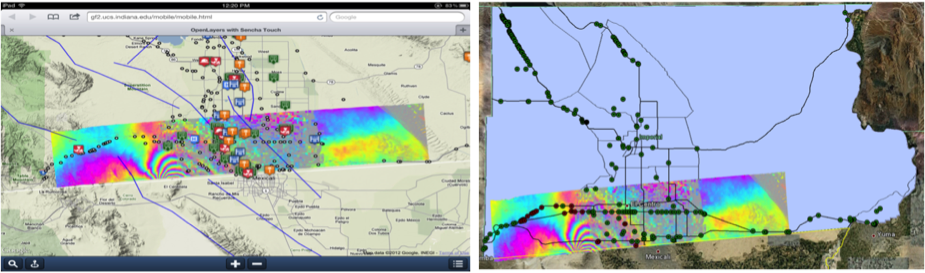 c)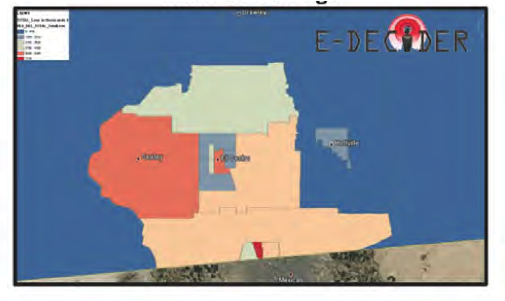 Figure 2a: UAVSAR deformation image combined with local faults and facilities locations such as fire stations, police. 2b: Deformation image combined with roads, bridges in Imperial County. 2c: Districts colored by the estimated damage from earthquake based on HAZUS data.3.2 Advantages realized in QuakeSim, E-DECIDERBoth QuakeSim and E-DECIDER have found common advantages in the GIS server.  The most obvious is the ability to provide coordinated content in a browser map environment.  Users can select any available layers, change view, and capture the produced content as an image or derived data table.  The database interface is programmed to examine data sources and update itself when those have new or modified data; the centralized design means all users see the same synchronized set of data.  Similarly the system has one central arbiter of quality control  The system supports multiple data access modes, such as discovering data by location or by metadata features.  New data and images can be made equally available to all. While internal data images are in GeoTIFF, the data is distributed with multiple service protocols including KML, GeoJSON, WMS (Web Map Service), WFS (Web Feature Service) and WCS (Web Coverage Service).  The goal is to produce standards-compliant GIS products for different types of user groups. With a software as a service model, complex GIS processing and domain-specific analysis tools are more accessible for general users.3.3 The QuakeSim GeoServer processes The workflow of importing new nterferogram is initialized through product release notification from JPL’s UAVSAR team or by users requests on specific images. The new RPI products may be an updated version of the existing images, or a customized product by users specific requests. QuakeSim adopts a simple version control system that enables all versions available, and each version has its own annotation files to record the processing parameters.QuakeSim geoprocessing handles data format conversion and metadata processing. RPI products are stored as single band binary file (Figure 3). The first step of data conversion is to generate header file by extracting image projection parameters from the annotation file; GeoTiff is created with Geospatial Data Abstraction Library (GDAL, http://www.gdal.org). Metadata processing . The last step is to extract tight bounding box to build spatial index for UAVSAR images. GeoTiff images are registered directly with GeoServer; bounding box and metadata, which are stored in geospatial database (PostGreSQL/PostGIS, http://postgis.net/), are published through GeoServer. 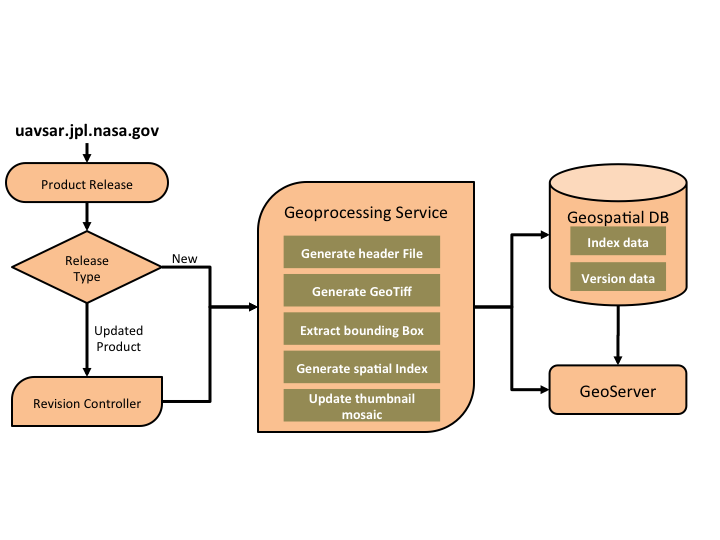 Figure 3: UAVSAR product workflow. Product releases from uavsar.jpl.nasa.gov are detected and processed by the Geoprocessing Service, producing value-added entries in the Geospatial Database managed by GeoServer.3.4 Task division GeoServer provides various GIS core capabilities using Open Geospatial Consortium standards, including Web Map Service (WMS), Web Feature Service (WFS), Web Coverage Service (WCS) and Web Processing Service (WPS). QuakeSim has built a web service API layer to extend these generic interfaces to meet the specific needs of on-line QuakeSim/E-DECIDER applications. Through the web service layer, web developer can directly access the following functionality as building blocks powered by GeoServer through simple  calls4. Discussion: User experience For a typical user exploring the data, say for evidence of an asismic fault slip, the TOOLS: INSAR PROFILES menu on the QuakeSim page brings up a map with many colorful strips.  ooming to the region around California’s Salton Sea (in the far south), the user clicks on one of the strips. Usually a table with perhaps ten interferograms appears at right, showing the pairs of acquisition dates.  Selecting any one of these results in a zoomed image of that deformation map he table remains available for rapid browsing of all the strips represented in the table. Once the user finds an image of interest, clicking on that image brings up two icons, a red and blue dropper indicating the endpoints of a profile line. The user moves these to desired endpoints, as the display shows scattered point plots of the deformation (Ground Range Change) and the Topographic Height, based on a public Digital Elevation Map. Options at right allow precise positioning of the endpoints (either by Lat/Lon coordinate or by precise azimuth and distance from the first point) and the frequency of sampling (Sampling Distance (meters)). The Toggle Fault Display option allows fault traces from a local model to be displayed along with the image.Below each scatter plot a link  Download LOS Data instantly downloads the numeric values which produced the plot.  By saving the values each time and adjusting endpoints, the user accumulat cross sections along parallel lines.  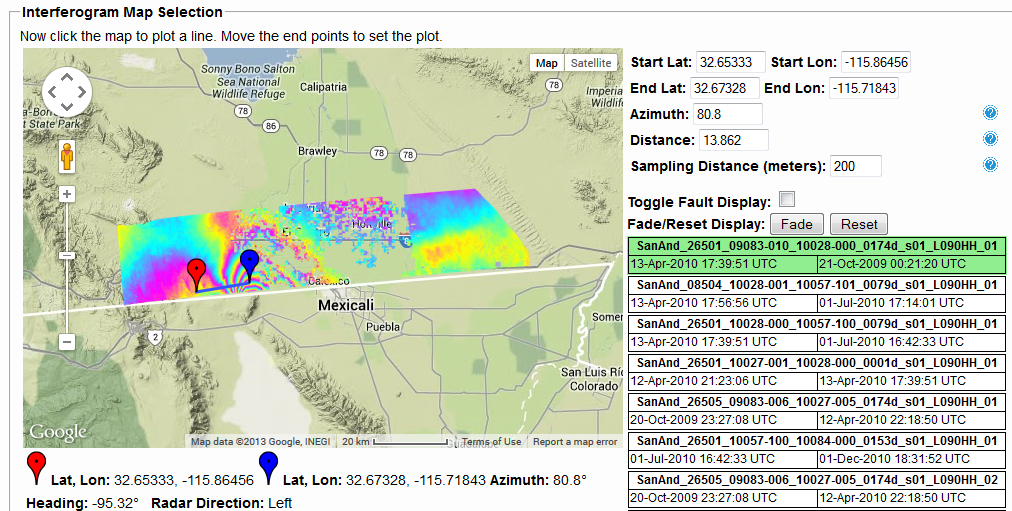 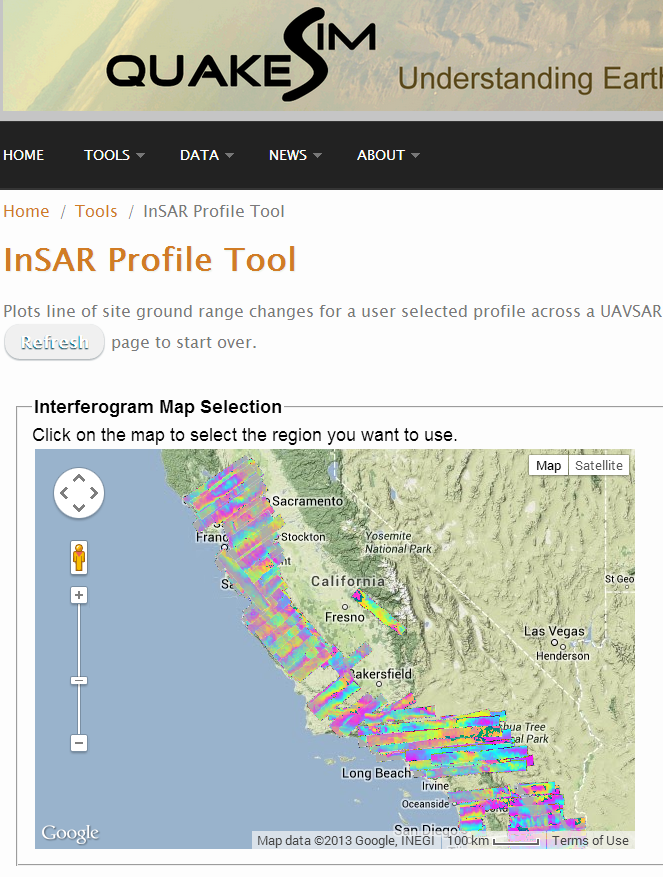 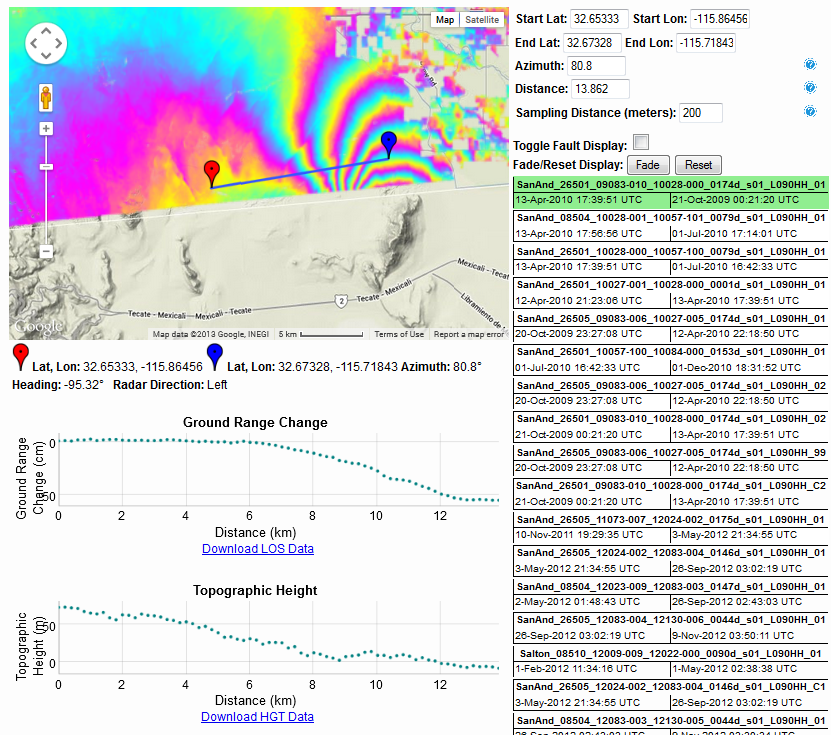 a) 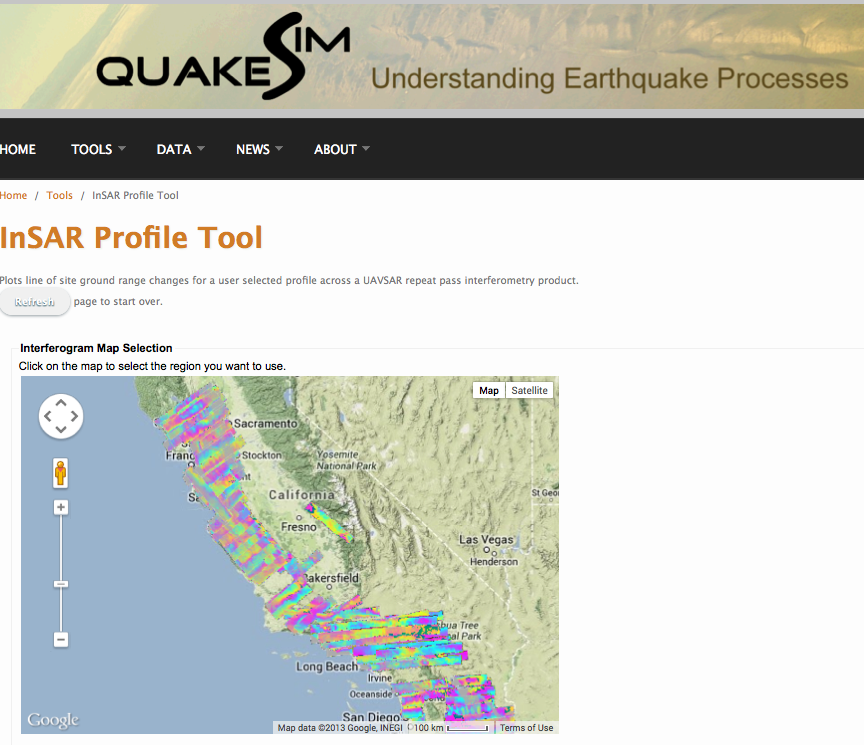 b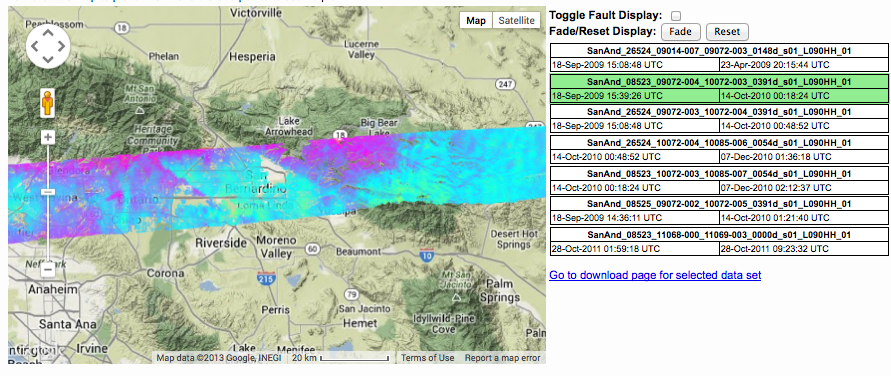 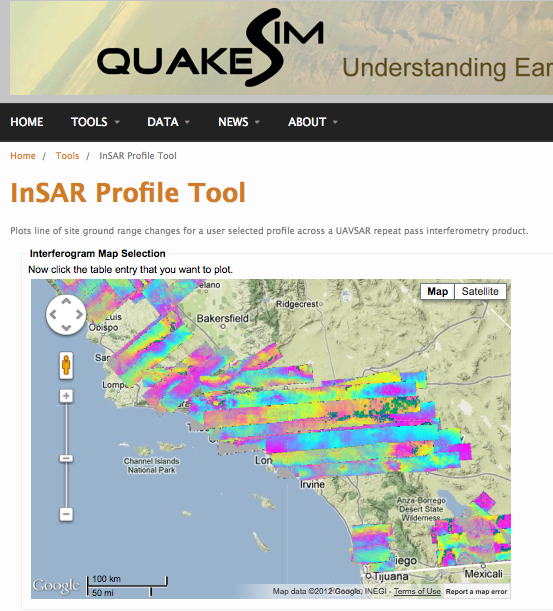 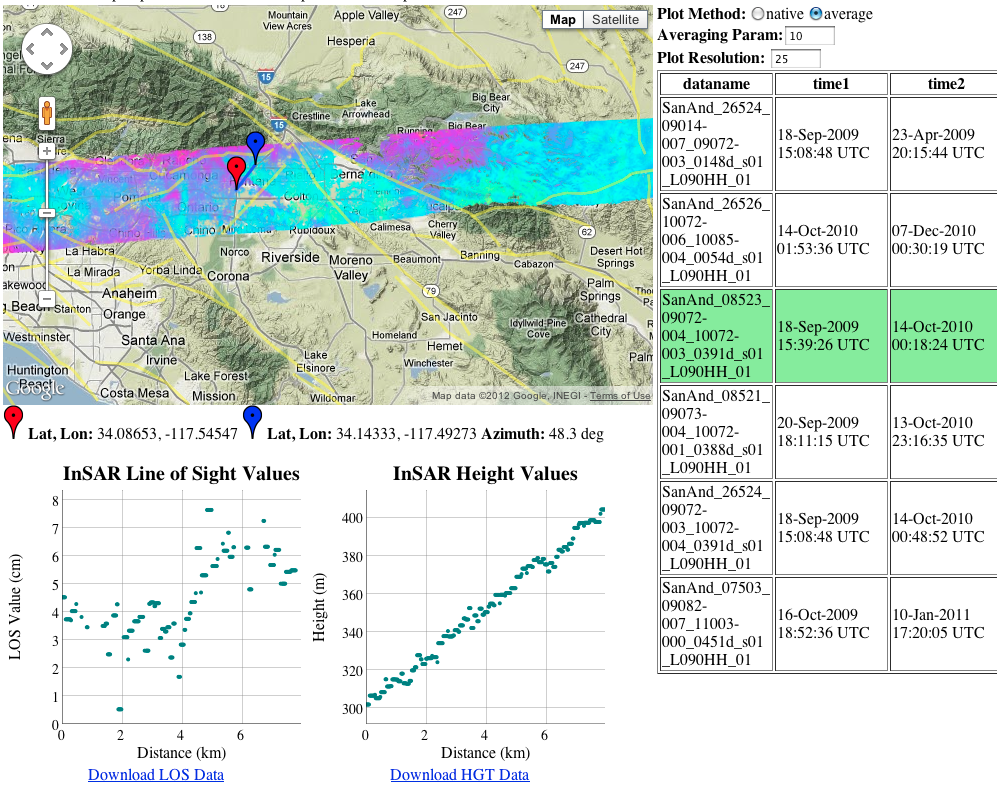 c)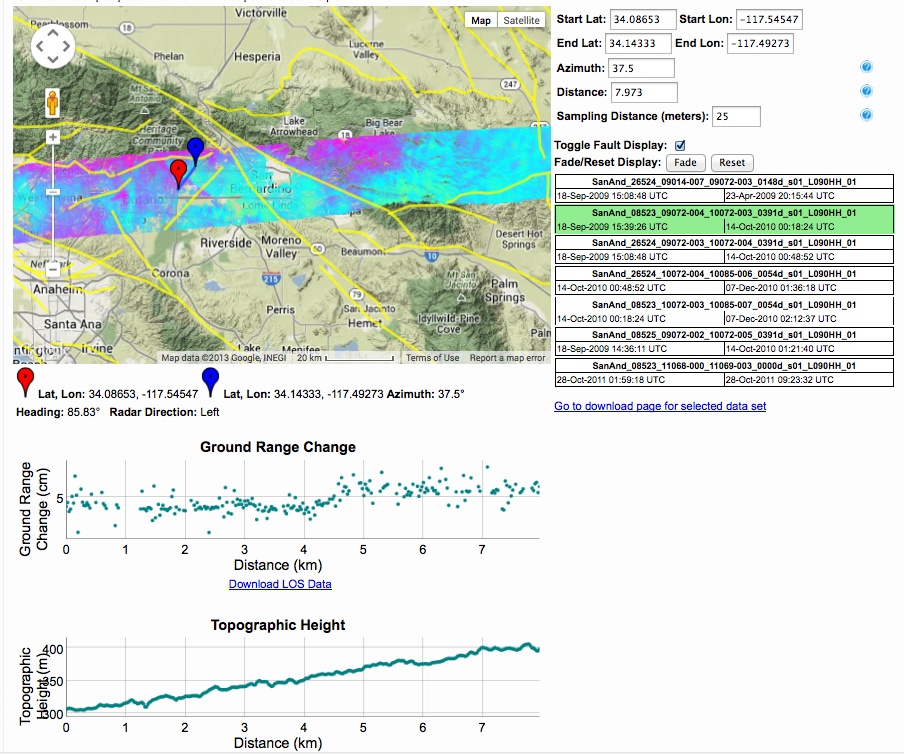 Figure 4: InSAR profile tool, QuakeSim.  a) Web map display of strips of available UAVSAR interferogram data, each strip at thumbnail resolution for speed of display updates.  Geoerver translates user mouse click on map to b) list of interferograms (all that share the selected geographic point) shown in table at right.  Mouse selection of one table item results in single interferogram display on map.  When user arranges blue and red endpoints on the map GeoServer translates that to c) graph of InSAR Line of Sight displacement values, next to plot of Height values (from DEM) along same path. The user may set the sampling distance (a measure of resolution; larger sampling distance speeds the response).  Below plots are links that trigger downloading the data behind the plot in tabular form.5. Future developmentGeodetic analysis suggests several kinds of mathematical functions of image data which could be coded as applications available to the user.  For example the ability to downsample 2-d pixelated data and restrict the domain to a user-specified polygon interior could be made a stand-alone function, or tied with QuakeSim’s Simplex inversion tools. Interpolation of GPS deformation and InSAR deformation images could be supported.Additional data types could be stored in the database and served in helpful ways.  QuakeSim could store available regional water vapor maps, and profiles of water vapor path delay could be created along the same user-specified line, for comparison with UAVSAR  data profiles (if the two show the same feature, it’s probably water vapor, not surface deformation).6. ConclusionA GIS database and server is clearly a suitable way to store georeferenced data, including InSAR, but this has not previously been utilized in a public environment.  Modern GIS databases bring invaluable extras to a system: translation to KML and other data types that can be viewed and compared by a discipline-based community or a research group.  Such a system provides a clean way to break the data transfer bottleneck during exploration and quick analysis; full data download is also supported after exploration indicates a need.AcknowledgmentsThe research was carried out at the Jet Propulsion Laboratory, California Institute of Technology, under a contract with the National Aeronautics and Space Administration.ReferencesDeoliveira, Justin. "GeoServer: uniting the GeoWeb and spatial data infrastructures." In Proceedings of the 10th International Conference for Spatial Data Infrastructure, St. Augustine, Trinidad. 2008.Donnellan, A.; Parker, J.; Granat, R.; De Jong, E.; Suzuki, S.; Pierce, M.; Fox, G.; Rundle, J.; McLeod, D.; Al-Ghanmi, R.; Ludwig, L.G., "QuakeSim: Integrated modeling and analysis of geologic and remotely sensed data," Aerospace Conference, 2012 IEEE , pp.1,9, 3-10 March 2012 doi: 10.1109/AERO.2012.6187219, 2012a.Donnellan A, Parker JW, Glasscoe MT, De Jong E, Pierce M, Fox GC, McLeod D, Rundle JB, Grant Ludwig L. A Distributed Approach to Computational Earthquake Science: Opportunities and Challenges. Computing in Science and Engineering. vol.14, no.5, pp. 31-42, doi: 10.1109/MCSE.2012.59 2012bHensley, S.; Zebker, H.; Jones, C.; Michel, T.; Muellerschoen, R.; Chapman, B., "First deformation results using the NASA/JPL UAVSAR instrumnt," Synthetic Aperture Radar, 2009. APSAR 2009. 2nd Asian-Pacific Conference on, pp.1051,1055, 26-30 Oct. 2009 doi: 10.1109/APSAR.2009.5374246Rosen, PA, Hensley, S., Wheeler, K, Sadowy, G, Miller, T, Shaffer, S, Muellershoen, R, Jones, C., Zebker, H, Madsen, S, UAVSAR: A New NASA Airborne SAR System for Science and Technology Research, Radar, 2006 IEEE Conference on , vol., no., pp.8 pp.,, 24-27 April 2006 doi: 10.1109/RADAR.2006.1631770Wang J, Pierce M, Ma YM, Fox GC, Donnellan A, Parker JW, Glasscoe MT. Using Service-Based Geographical Information System to Support Earthquake Research and Disaster Response. Computing in Science and Engineering.  vol.14, no.5, pp. 21-30, doi: 10.1109/MCSE.2012.59 2012Xia, D, Xie, X, Xu, Y, Web GIS server solutions using open-source software, 2009 IEEE International Workshop on Open-source Software for Scientific Computation (OSSC), pp. 135-138, IEEE 2009.